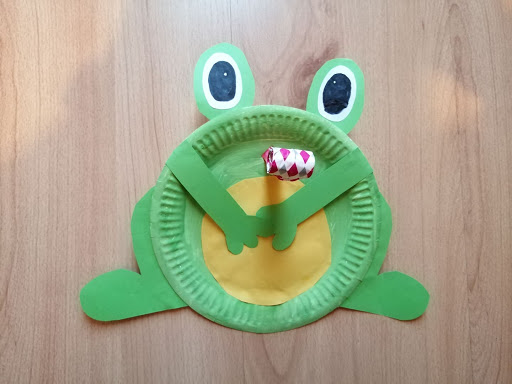 ZADANIE  NA  PIĄTEK.  ROBIMY  ŻABKĘ  Z  PAPIEROWEGO  TALERZYKA. DZIECKO  MALUJE  NA  ZIELONO  TALERZYK,  JEŚLI  POTRAFI  SAMO  WYCINA  NÓŻKI  I  OCZKA. JEŚLI  NIE,  POMAGA  DOROSŁY.Zadanie dodatkowe:
Bajka edukacyjna - proekologiczna https://www.youtube.com/watch?v=RV5IBJGAypY